A Triduum in preparation for the Feast of Our Lady of Guadalupe 
December 9 to December 12Third Day: December 11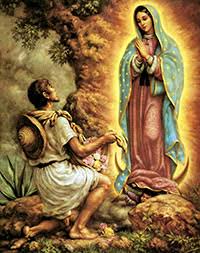 Having failed in his mission with the Bishop, Juan Diego is very discouraged. The Virgin Mary reappears to him on his way home. He tells her everything, and she assures him that all will be well. He pleads that she send someone important, but the Virgen Mary wants him to go. She will reward him. He is to come back the next day to get the sign that will convince the Bishop. Returning home, he finds his uncle Bernardino deathly ill. He nurses him to no avail. The next morning, he goes to get the priest to anoint his uncle. He does not want to be stopped by the Beautiful Lady, so he goes to get him by a different path. The Virgen Mary is not fooled. Juan Diego begs her for forgiveness for not being obedient. He tells her about his dying uncle and that he is going for a priest. She assures him that his uncle will recover and sends him to the summit. He is to bring her the roses growing there. She arranges them in his tilma and tells him not to show them to anyone except the Bishop. He is to tell the Bishop that this is the sign he requested. Our Father, Hail Mary, Glory be to the Father.O God, who by means of Saint Juan Diego showed the love of the most holy Virgin Mary for your people, grant, through his intercession, that, by following the counsels our Mother gave at Guadalupe, we may be ever constant in fulfilling your will. Through our Lord Jesus Christ, your Son, who lives and reigns with you in the unity of the Holy Spirit, one God, for ever and ever. Amen. Tercer Día: 11 de diciembreComo su misión con el obispo no tuvo éxito, Juan Diego se puso muy triste. Regresando a su casa, La Virgen Maria se le aparece una vez mas. El le cuenta todo lo que paso con el obispo y que no le creyó. Quiere una señal. El le pide de todo corazón que ella envié a alguien importante en su lugar. La Virgen María le asegura que él es el indicado. Ella lo premiará. Le pide que regrese mañana por la señal. Entrando a su casa, encuentra a su tío, Bernardino, muy grave, a punto de morir. No puede hacer nada por él. El día próximo, corre a traer al padrecito para ungirlo. Se va por otro camino para no encontrar a La Virgen María. Se le aparece comoquiera y con pena, le pide perdón. Le dice de su tío gravemente enfermo, va por el sacerdote. La Señora le asegura que su tío se aliviara. Le pide que se suba al colmo de la sierra y le traiga las rosas que crecen allí. Entonces, Ella las arregla en su tilma, y le manda que nadie las vea, solamente el obispo. Sera la señal que el pidió. Padre Nuestro, Ave María, Gloria al PadreDios nuestro que, por medio del bienaventurado Juan Diego, manifestaste a tu pueblo el amor de la Santísima Virgen María, concédenos, por su intercesión, que, obediente a las recomendaciones de Nuestra Madre, Virgen de Guadalupe, podamos cumplir siempre tu voluntad. Por nuestro Señor Jesucristo, tu Hijo y en unión del Espíritu Santo. Amen 